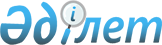 О признании утратившим силу решение Приозерского городского маслихата от 27 февраля 2018 года № 18/173 "Об утверждении Правил управления бесхозяйными отходами, признанными решением суда поступившими в коммунальную собственность"Решение Приозерского городского маслихата Карагандинской области от 29 сентября 2021 года № 8/73. Зарегистрировано в Министерстве юстиции Республики Казахстан 8 октября 2021 года № 24683
      В соответствии со статьей 27 Закона Республики Казахстан "О правовых актах" Приозерский городской маслихат РЕШИЛ:
      1. Признать утратившим силу решение Приозерского городского маслихата "Об утверждении Правил управления бесхозяйными отходами, признанными решением суда поступившими в коммунальную собственность" от 27 февраля 2018 года № 18/173 (зарегистрировано в Реестре государственной регистрации нормативных правовых актов под № 4647).
      2. Настоящее решение вводится в действие по истечении десяти календарных дней после дня его первого официального опубликования.
					© 2012. РГП на ПХВ «Институт законодательства и правовой информации Республики Казахстан» Министерства юстиции Республики Казахстан
				
      Секретарь городского маслихата

Б. Сарсембеков
